Горячая линияФ.И.О. ответственногоНомер телефонов
«Горячая линия» по вопросам документационной нагрузки на педагогических работников


 Мололкина Татьяна Ивановна, заместитель заведующего отделом образования Администрации Цимлянского района
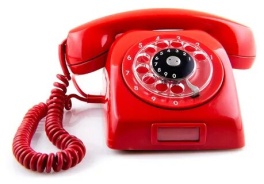 8 (86391) 22 3 29